姓    名张璐民    族汉族汉族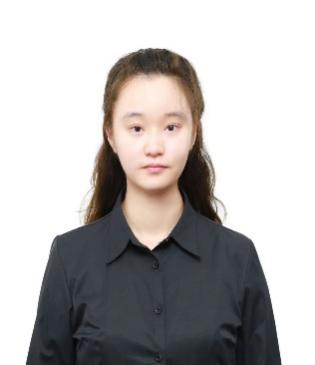 出生年月1998-01-25学    历硕士硕士毕业院校格拉斯哥大学专    业城市规划城市规划联系电话17862159690邮     箱Zhangluqd11@163.comZhangluqd11@163.com主要教育经历起止年月学校学校专业专业主要教育经历2016/09-2019/06东营职业学院东营职业学院环境与艺术设计环境与艺术设计主要教育经历2017/12-2020/06青岛大学青岛大学工程管理工程管理主要教育经历2022/09-2023/12University of Glasgow    University of Glasgow    MSc City PlanningMSc City Planning学习经历1. 2016-2019年在校期间，系统学习了园林工程制图，计算机辅助制图（CAD、PS、3D、SU），建筑文化，室内装饰材料与施工工艺等专业课，取得优异的成绩，所有学科平均分超过82分。2. 2022-2023年到格拉斯哥大学继续深造学习，在校期间不断强化自身的学习能力，对Development Process、Spatial Planning Strategies等专业课有了更深入的了解，顺利完成所有专业课的学习测评。3. 目前正在网络自学Lumion。1. 2016-2019年在校期间，系统学习了园林工程制图，计算机辅助制图（CAD、PS、3D、SU），建筑文化，室内装饰材料与施工工艺等专业课，取得优异的成绩，所有学科平均分超过82分。2. 2022-2023年到格拉斯哥大学继续深造学习，在校期间不断强化自身的学习能力，对Development Process、Spatial Planning Strategies等专业课有了更深入的了解，顺利完成所有专业课的学习测评。3. 目前正在网络自学Lumion。1. 2016-2019年在校期间，系统学习了园林工程制图，计算机辅助制图（CAD、PS、3D、SU），建筑文化，室内装饰材料与施工工艺等专业课，取得优异的成绩，所有学科平均分超过82分。2. 2022-2023年到格拉斯哥大学继续深造学习，在校期间不断强化自身的学习能力，对Development Process、Spatial Planning Strategies等专业课有了更深入的了解，顺利完成所有专业课的学习测评。3. 目前正在网络自学Lumion。1. 2016-2019年在校期间，系统学习了园林工程制图，计算机辅助制图（CAD、PS、3D、SU），建筑文化，室内装饰材料与施工工艺等专业课，取得优异的成绩，所有学科平均分超过82分。2. 2022-2023年到格拉斯哥大学继续深造学习，在校期间不断强化自身的学习能力，对Development Process、Spatial Planning Strategies等专业课有了更深入的了解，顺利完成所有专业课的学习测评。3. 目前正在网络自学Lumion。1. 2016-2019年在校期间，系统学习了园林工程制图，计算机辅助制图（CAD、PS、3D、SU），建筑文化，室内装饰材料与施工工艺等专业课，取得优异的成绩，所有学科平均分超过82分。2. 2022-2023年到格拉斯哥大学继续深造学习，在校期间不断强化自身的学习能力，对Development Process、Spatial Planning Strategies等专业课有了更深入的了解，顺利完成所有专业课的学习测评。3. 目前正在网络自学Lumion。证书1. 英语水平雅思IELTS 5.5分。2. 工程建设施工企业质量管理规范内部审核员资格证书。3. 国家普通话水平测试等级——二级甲等。4. 全国计算机应用水平考试——管理系统中信息技术的应用。5. 全国信息化工程师项目证书。6. 全国应用型人才培养工程证书。1. 英语水平雅思IELTS 5.5分。2. 工程建设施工企业质量管理规范内部审核员资格证书。3. 国家普通话水平测试等级——二级甲等。4. 全国计算机应用水平考试——管理系统中信息技术的应用。5. 全国信息化工程师项目证书。6. 全国应用型人才培养工程证书。1. 英语水平雅思IELTS 5.5分。2. 工程建设施工企业质量管理规范内部审核员资格证书。3. 国家普通话水平测试等级——二级甲等。4. 全国计算机应用水平考试——管理系统中信息技术的应用。5. 全国信息化工程师项目证书。6. 全国应用型人才培养工程证书。1. 英语水平雅思IELTS 5.5分。2. 工程建设施工企业质量管理规范内部审核员资格证书。3. 国家普通话水平测试等级——二级甲等。4. 全国计算机应用水平考试——管理系统中信息技术的应用。5. 全国信息化工程师项目证书。6. 全国应用型人才培养工程证书。1. 英语水平雅思IELTS 5.5分。2. 工程建设施工企业质量管理规范内部审核员资格证书。3. 国家普通话水平测试等级——二级甲等。4. 全国计算机应用水平考试——管理系统中信息技术的应用。5. 全国信息化工程师项目证书。6. 全国应用型人才培养工程证书。特长1. 擅长使用CAD、PS、3D、SU以及VU city等软件。2. 熟练使用PPT、Word、Excel等办公软件。3. 擅长编辑图片、视频、音乐，擅长远程控制操作和文件加密压缩等。4. 擅长计算机编程、网页制作以及文件翻译工作。5. 性格开朗乐观，大学期间入职校学习部，帮助处理学校教科研相关文件，具有团队协作精神。1. 擅长使用CAD、PS、3D、SU以及VU city等软件。2. 熟练使用PPT、Word、Excel等办公软件。3. 擅长编辑图片、视频、音乐，擅长远程控制操作和文件加密压缩等。4. 擅长计算机编程、网页制作以及文件翻译工作。5. 性格开朗乐观，大学期间入职校学习部，帮助处理学校教科研相关文件，具有团队协作精神。1. 擅长使用CAD、PS、3D、SU以及VU city等软件。2. 熟练使用PPT、Word、Excel等办公软件。3. 擅长编辑图片、视频、音乐，擅长远程控制操作和文件加密压缩等。4. 擅长计算机编程、网页制作以及文件翻译工作。5. 性格开朗乐观，大学期间入职校学习部，帮助处理学校教科研相关文件，具有团队协作精神。1. 擅长使用CAD、PS、3D、SU以及VU city等软件。2. 熟练使用PPT、Word、Excel等办公软件。3. 擅长编辑图片、视频、音乐，擅长远程控制操作和文件加密压缩等。4. 擅长计算机编程、网页制作以及文件翻译工作。5. 性格开朗乐观，大学期间入职校学习部，帮助处理学校教科研相关文件，具有团队协作精神。1. 擅长使用CAD、PS、3D、SU以及VU city等软件。2. 熟练使用PPT、Word、Excel等办公软件。3. 擅长编辑图片、视频、音乐，擅长远程控制操作和文件加密压缩等。4. 擅长计算机编程、网页制作以及文件翻译工作。5. 性格开朗乐观，大学期间入职校学习部，帮助处理学校教科研相关文件，具有团队协作精神。荣誉1. 大学期间，获得奖学金、优秀读者等荣誉称号。2. 研究生期间，积极参与社会组织的志愿者服务。3. 研究生期间，带领本组成员参加空间规划策略项目——针对M8公路的改造计划，荣获中国设计部分第二名。1. 大学期间，获得奖学金、优秀读者等荣誉称号。2. 研究生期间，积极参与社会组织的志愿者服务。3. 研究生期间，带领本组成员参加空间规划策略项目——针对M8公路的改造计划，荣获中国设计部分第二名。1. 大学期间，获得奖学金、优秀读者等荣誉称号。2. 研究生期间，积极参与社会组织的志愿者服务。3. 研究生期间，带领本组成员参加空间规划策略项目——针对M8公路的改造计划，荣获中国设计部分第二名。1. 大学期间，获得奖学金、优秀读者等荣誉称号。2. 研究生期间，积极参与社会组织的志愿者服务。3. 研究生期间，带领本组成员参加空间规划策略项目——针对M8公路的改造计划，荣获中国设计部分第二名。1. 大学期间，获得奖学金、优秀读者等荣誉称号。2. 研究生期间，积极参与社会组织的志愿者服务。3. 研究生期间，带领本组成员参加空间规划策略项目——针对M8公路的改造计划，荣获中国设计部分第二名。